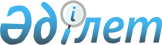 Об утверждении бюджета Жанажолского сельского округа на 2023-2025 годыРешение Байганинского районного маслихата Актюбинской области от 29 декабря 2022 года № 194
      В соответствии со статьей 9-1 Бюджетного кодекса Республики Казахстан и статьей 6 Закона Республики Казахстан "О местном государственном управлении и самоуправлении в Республике Казахстан", маслихат Байганинского района РЕШИЛ:
      1. Утвердить бюджет Жанажолского сельского округа на 2023-2025 годы согласно приложениям 1, 2 и 3 соответственно, в том числе на 2023 год в следующих обьемах:
      1) доходы – 45 512 тысяч тенге, в том числе:
      налоговые поступления – 15 285 тысяч тенге;
      неналоговые поступления – 0 тенге;
      поступления от продажи основного капитала – 0 тенге;
      поступления трансфертов – 30 227 тысяч тенге;
      2) затраты – 47 855,2 тысяч тенге;
      3) чистое бюджетное кредитование – 0 тенге, в том числе:
      бюджетные кредиты – 0 тенге;
      погашение бюджетных кредитов – 0 тенге;
      4) сальдо по операциям с финансовыми активами – 0 тенге, в том числе: приобретение финансовых активов – 0 тенге;
      поступления от продажи финансовых активов государства – 0 тенге;
      5) дефицит (профицит) бюджета – -2 343,2 тысяч тенге;
      6) финансирование дефицита (использование профицита) бюджета –2 343,2 тысяч тенге, в том числе:
      поступление займов – 0 тенге;
      погашение займов – 0 тенге;
      используемые остатки бюджетных средств –2 343,2 тысяч тенге.
      Сноска. Пункт 1 – в редакции решения Байганинского районного маслихата Актюбинской области от 26.09.2023 № 64 (вводится в действие с 01.01.2023).


      2. Принять к сведению и руководству, что в соответствии со статьей 9 Закона Республики Казахстан "О республиканском бюджете на 2023-2025 годы" установлено:
      с 1 января 2023 года:
      1) минимальный размер заработной платы – 70 000 тенге;
      2) месячный расчетный показатель для исчисления пособий и иных социальных выплат, а также для применения штрафных санкций, налогов и других платежей в соответствии с законодательством Республики Казахстан – 3 450 тенге;
      3) величина прожиточного минимума для исчисления размеров базовых социальных выплат – 40 567 тенге.
      3. Предусмотрена на 2023 год объем субвенций, передаваемой из районного бюджета в бюджет сельского округа сумме 30 227 тысяч тенге.
      4. Учесть в бюджете сельского округа на 2023 год поступление текущих целевых трансфертов из республиканского бюджета:
      1) на повышение заработной платы отдельных категорий гражданских служащих, работников организаций, содержащихся за счет средств государственного бюджета, работников казенных предприятий.
      5. Настоящее решение вводится в действие с 1 января 2023 года. 2023 жылға арналған Жаңажол ауылдық округінің бюджеті
      Сноска. Приложение 1 – в редакции решения Байганинского районного маслихата Актюбинской области от 26.09.2023 № 64 (вводится в действие с 01.01.2023). Бюджет Жанажолского сельского округа на 2024 год Бюджет Жанажолского сельского округа на 2025 год
					© 2012. РГП на ПХВ «Институт законодательства и правовой информации Республики Казахстан» Министерства юстиции Республики Казахстан
				
      Секретарь Байганинского районного маслихата 

Е. Копжасаров
Аудандық мәслихаттың 
2022 жылғы 29 желтоқсандағы 
№ 194 шешіміне 1 қосымша
Санаты
Санаты
Санаты
Санаты
Сомасы (мың теңге)
Сыныбы
Сыныбы
Сыныбы
Сомасы (мың теңге)
Iшкi сыныбы
Iшкi сыныбы
Сомасы (мың теңге)
Атауы
Сомасы (мың теңге)
І. КІРІСТЕР
45 512
1
Салықтық түсімдер
15 285
01
Табыс салығы
77
2
Жеке табыс салығы
77
04
Меншiкке салынатын салықтар
1 430
1
Мүлiкке салынатын салықтар
30
4
Көлiк құралдарына салынатын салық
1 400
05
Тауарларға, жұмыстарға және қызметтерге салынатын iшкi салықтар
13 778
3
Табиғи және басқа да ресурстарды пайдаланғаны үшiн түсетiн түсiмдер
13 778
4
Трансферттердің түсімдері
30 227
02
Мемлекеттiк басқарудың жоғары тұрған органдарынан түсетiн трансферттер
30 227
3
Аудандардың (облыстық маңызы бар қаланың) бюджетінен трансферттер
30 227
Функционалдық топ
Функционалдық топ
Функционалдық топ
Функционалдық топ
Функционалдық топ
Сомасы (мың теңге)
Кіші функция
Кіші функция
Кіші функция
Кіші функция
Сомасы (мың теңге)
Бюджеттік бағдарламалардың әкiмшiсi
Бюджеттік бағдарламалардың әкiмшiсi
Бюджеттік бағдарламалардың әкiмшiсi
Сомасы (мың теңге)
Бағдарлама
Бағдарлама
Сомасы (мың теңге)
Атауы
Сомасы (мың теңге)
II. ШЫҒЫНДАР
47 855,2
01
Жалпы сипаттағы мемлекеттiк қызметтер
38 247,2
1
Мемлекеттiк басқарудың жалпы функцияларын орындайтын өкiлдi, атқарушы және басқа органдар
38 247,2
124
Аудандық маңызы бар қала, ауыл, кент, ауылдық округ әкімінің аппараты
38 247,2
001
Аудандық маңызы бар қала, ауыл, кент, ауылдық округ әкімінің қызметін қамтамасыз ету жөніндегі қызметтер
36 689
022
Мемлекеттік органның күрделі шығыстары
1 558,2
07 
Тұрғын үй-коммуналдық шаруашылық
6 613
3
Елді-мекендерді көркейту
6 613
124
Аудандық маңызы бар қала, ауыл, кент, ауылдық округ әкімінің аппараты
6 613
008
Елді мекендердегі көшелерді жарықтандыру
2 300
009
Елді мекендердің санитариясын қамтамасыз ету
1 808
011
Елді мекендерді абаттандыру мен көгалдандыру
2 505
13
Басқалар
2 995
9
Басқалар
2 995
124
Аудандық маңызы бар қала, ауыл, кент, ауылдық округ әкімінің аппараты
2 995
040
Өңірлерді дамытудың 2025 жылға дейінгі мемлекеттік бағдарламасы шеңберінде өңірлерді экономикалық дамытуға жәрдемдесу бойынша шараларды іске асыруға ауылдық елді мекендерді жайластыруды шешуге арналған іс-шараларды іске асыру
2 995
ІII. ТАЗА БЮДЖЕТТІК КРЕДИТ БЕРУ
0
IV. Қаржы активтерімен жасалатын операциялар бойынша сальдо
0
V. Бюджет тапшылығы (профициті)
-2 343,2
VI. Бюджет тапшылығын қаржыландыру (профицитін пайдалану)
2 343,2
Санаты
Санаты
Санаты
Санаты
Санаты
Сыныбы
Сыныбы
Сыныбы
Сыныбы
Iшкi сыныбы
Iшкi сыныбы
Iшкi сыныбы
8
Бюджет қаражаттарының пайдаланылатын қалдықтары
2 343,2
01
Бюджет қаражаты қалдықтары
2 343,2
1
Бюджет қаражатының бос қалдықтары
2 343,2Приложение 2 к решению 
Байганинского районного 
маслихата от 29 декабря 2022 
года № 194
Категория
Категория
Категория
Категория
Сумма (тысяч тенге)
Класс
Класс
Класс
Сумма (тысяч тенге)
Подкласс
Подкласс
Сумма (тысяч тенге)
Наименование
Сумма (тысяч тенге)
I. ДОХОДЫ
41 686
1
Налоговые поступления
13 548
01
Подоходный налог
150
2
Индивидуальный подоходный налог
150
04
Налоги на собственность
1 498
1
Налоги на имущество
38
4
Налог на транспортные средства
1 460
05
Внутренние налоги на товары, работы и услуги
11 900
3
Поступления за использование природных и других ресурсов
11 900
4
Поступления трансфертов
28 138
02
Трансферты, из вышестоящих органов государственного управления
28 138
3
Трансферты из районного (города областного значения) бюджета
28 138
Функциональная группа
Функциональная группа
Функциональная группа
Функциональная группа
Функциональная группа
Сумма (тысяч тенге)
Функциональная подгруппа
Функциональная подгруппа
Функциональная подгруппа
Функциональная подгруппа
Сумма (тысяч тенге)
Администратор бюджетных программ
Администратор бюджетных программ
Администратор бюджетных программ
Сумма (тысяч тенге)
Программа
Программа
Сумма (тысяч тенге)
Наименование
Сумма (тысяч тенге)
II. ЗАТРАТЫ
41 686
01
Государственные услуги общего характера
38 336
1
Представительные, исполнительные и другие органы, выполняющие общие функции государственного управления
38 336
124
Аппарат акима города районного значения, села, поселка, сельского округа
38 336
001
Услуги по обеспечению деятельности акима города районного значения, села, поселка, сельского округа
38 336
022
Капитальные расходы государственного органа
0
07 
Жилищно-коммунальное хозяйство
3 350
3
Благоустройство населенных пунктов
3 350
124
Аппарат акима города районного значения, села, поселка, сельского округа
3 350
008
Освещение улиц населенных пунктов
2 300
009
Обеспечение санитарии населенных пунктов
525
011
Благоустройство и озеленение населенных пунктов
525
13
Прочие
0
9
Прочие
0
124
Аппарат акима города районного значения, села, поселка, сельского округа
0
040
Реализация мероприятий для решения вопросов обустройства населенных пунктов в реализацию мер по содействию экономическому развитию регионов в рамках Программы развития регионов до 2025 года
0
ІII. ЧИСТОЕ БЮДЖЕТНОЕ КРЕДИТОВАНИЕ
0
IV. Сальдо по операциям с финансовыми активами
0
V. Дефицит (профицит) бюджета
0
VI. Финансирование дефицита (использование профицита) бюджета
0
Категория
Категория
Категория
Категория
Категория
Сумма (тысяч тенге)
класс
класс
класс
класс
Сумма (тысяч тенге)
подкласс
подкласс
подкласс
Сумма (тысяч тенге)
Наименование
Сумма (тысяч тенге)
8
Используемые остатки бюджетных средств
0
01
Остатки бюджетных средств
0
1
Свободные остатки бюджетных средств
0Приложение 3 к решению 
Байганинского районного 
маслихата от 29 декабря 
2022года № 194
Категория
Категория
Категория
Категория
Сумма (тысяч тенге)
Класс
Класс
Класс
Сумма (тысяч тенге)
Подкласс
Подкласс
Сумма (тысяч тенге)
Наименование
Сумма (тысяч тенге)
I. ДОХОДЫ
43 503
1
Налоговые поступления
13 629
01
Подоходный налог
180
2
Индивидуальный подоходный налог
180
04
Налоги на собственность
1 549
1
Налоги на имущество
39
4
Налог на транспортные средства
1 510
05
Внутренние налоги на товары, работы и услуги
11 900
3
Поступления за использование природных и других ресурсов
11 900
4
Поступления трансфертов
29 874 
02
Трансферты, из вышестоящих органов государственного управления
29 874
3
Трансферты из районного (города областного значения) бюджета
29 874
Функциональная группа
Функциональная группа
Функциональная группа
Функциональная группа
Функциональная группа
Сумма (тысяч тенге)
Функциональная подгруппа
Функциональная подгруппа
Функциональная подгруппа
Функциональная подгруппа
Сумма (тысяч тенге)
Администратор бюджетных программ
Администратор бюджетных программ
Администратор бюджетных программ
Сумма (тысяч тенге)
Программа
Программа
Сумма (тысяч тенге)
Наименование
Сумма (тысяч тенге)
II.ЗАТРАТЫ
43 503
01
Государственные услуги общего характера
40 153
1
Представительные, исполнительные и другие органы, выполняющие общие функции государственного управления
40 153
124
Аппарат акима города районного значения, села, поселка, сельского округа
40 153
001
Услуги по обеспечению деятельности акима города районного значения, села, поселка, сельского округа
40 153
022
Капитальные расходы государственного органа
0
07 
Жилищно-коммунальное хозяйство
3 350
3
Благоустройство населенных пунктов
3 350
124
Аппарат акима города районного значения, села, поселка, сельского округа
3 350
008
Освещение улиц населенных пунктов
2 300
009
Обеспечение санитарии населенных пунктов
525
011
Благоустройство и озеленение населенных пунктов
525
13
Прочие
0
9
Прочие
0
124
Аппарат акима города районного значения, села, поселка, сельского округа
0
040
Реализация мероприятий для решения вопросов обустройства населенных пунктов в реализацию мер по содействию экономическому развитию регионов в рамках Программы развития регионов до 2025 года
0
ІII. ЧИСТОЕ БЮДЖЕТНОЕ КРЕДИТОВАНИЕ
0
IV. Сальдо по операциям с финансовыми активами
0
V. Дефицит (профицит) бюджета
0
VI. Финансирование дефицита (использование профицита) бюджета
0
Категория
Категория
Категория
Категория
Категория
Сумма (тысяч тенге)
класс
класс
класс
класс
Сумма (тысяч тенге)
подкласс
подкласс
подкласс
Сумма (тысяч тенге)
Наименование
Сумма (тысяч тенге)
8
Используемые остатки бюджетных средств
0
01
Остатки бюджетных средств
0
1
Свободные остатки бюджетных средств
0